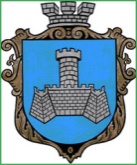 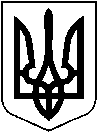 УКРАЇНАХМІЛЬНИЦЬКА МІСЬКА РАДАВІННИЦЬКОЇ ОБЛАСТІВиконавчий комітетР І Ш Е Н Н Я  Від_________ 2024 р.						  № ____Про внесення змін до додатку  2 рішення виконавчого комітету Хмільницької міської ради  від 18 січня 2024 року №29 «Про організацію суспільно корисних робіт,що виконуються в умовах воєнного стану та запровадження трудової повинності»Враховуючи лист Голови Хмільницької районної громадської організації «ПРАВО» Віталія ДОРОХА від 05 лютого 2024 року №09-24 щодо внесення змін до  додатку 2 рішення виконавчого комітету Хмільницької міської ради  від 18 січня 2024 року №29 «Про організацію суспільно корисних робіт, що виконуються в умовах воєнного стану та запровадження трудової повинності» керуючись  ст. ст. 27, 59  Закону України «Про місцеве самоврядування в Україні», виконавчий комітет Хмільницької міської радиВИРІШИВ:1. Внести зміни до додатку 2 рішення виконавчого комітету Хмільницької міської ради від 18 січня 2024 року №29 «Про організацію суспільно корисних робіт,що виконуються в умовах воєнного стану та запровадження трудової повинності» а саме: у пункті 5 додатку 2 рішення «ПЕРЕЛІК замовників (підприємств, установ, організацій) суспільно корисних робіт, виконання яких здійснюється на об’єктах території Хмільницької міської громади» орієнтовну кількість осіб яку, може залучати  ГО «Право» цифру «30»  замінити на «50» .	2. Загальному відділу міської ради у документах постійного зберігання зазначити факт та підставу внесення відповідних змін до додатку 2 рішення, зазначеного у п.1 цього рішення.	3. Контроль за виконання даного рішення покласти на заступника міського голови з питань діяльності виконавчих органів міської ради згідно розподілу обов’язків.Міський голова                                                            Микола ЮРЧИШИНЛист погодженнядо проєкту рішення виконавчого комітету Хмільницької міської ради«Про внесення змін до додатку  2 рішення виконавчого комітету Хмільницької міської ради  від 18 січня 2024 року №29 «Про організацію суспільно корисних робіт, що виконуються в умовах воєнного стану та запровадження трудової повинності»»Виконавець:                                                                   Начальник юридичного відділу міської ради 									Надія БУЛИКОВА Погоджено:Керуючий справами виконавчого комітету міської ради                                                                                                         		Сергій МАТАШЗаступник міського голови з питань діяльності виконавчих органів міської ради                                                                                             			 Андрій СТАШКО